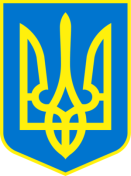 РАДА СУДДІВ УКРАЇНИ01601, м. Київ, вул. Липська, 18/5, тел.: (044) 277-76-29, факс: (044) 277-76-30 17 вересня 2018 року	    	 м. ОдесаР І Ш Е Н Н Я№ 54Заслухавши та обговоривши інформацію голови комітету Ради суддів України з питань забезпечення незалежності суддів Жука А.В. про організацію заходів щодо правового захисту суддів, відповідно до частини 8 статті 133 Закону України "Про судоустрій і статус суддів", Положення про Раду суддів України, затвердженого Х позачерговим з'їздом суддів України 16 вересня  2010 року (з наступними змінами), Рада суддів України в и р і ш и л а:Створити робочу групу з питань розробки Положення про порядок надання Радою суддів України правового захисту суддям.Включити до складу робочої групи з питань розробки Положення про порядок надання Радою суддів України правового захисту суддям:Запропонувати Вищій раді правосуддя, Вищій кваліфікаційній комісії суддів України, Державній судовій адміністрації України, Національній школі суддів України, Національній асоціації адвокатів України, Міністерству юстиції визначитися з представниками до складу робочої групи.Звернутися до проекту USAID «Нове правосуддя» з пропозицією щодо надання робочій групі Ради суддів України організаційної та експертної підтримки.ГоловаРади суддів України								    О.С.ТкачукЖук Андрій Володимирович- керівник робочої групи, голова комітету Ради суддів України з питань забезпечення незалежності суддів, суддя Тернопільського окружного адміністративного суду;Котеньов Олексій Геннадійович- заступник керівника робочої групи, член комітету Ради судів України з питань забезпечення незалежності суддів, суддя Харківського окружного адміністративного суду;Бахаєв Ігор Махмудович- член комітету Ради суддів України з питань забезпечення незалежності суддів, суддя Мелітопольського міськрайонного суду Запорізької області;Бойко Марина Євгеніївна- член комітету Ради суддів України з питань забезпечення незалежності суддів, суддя Новокаховського міського суду Херсонської області;МасенкоДенис Євгенович- член комітету Ради суддів України з питань дотримання етичних норм, запобігання корупції і врегулювання конфлікту інтересів, суддя Апеляційного суду міста Києва;ДіброваГалина Іванівна- голова комітету Ради суддів України з питань статусу суддів і дотримання прав працівників судів, суддя Одеського апеляційного господарського суду;ЧебанВікторія Миколаївна- член комітету Ради суддів України з питань комунікації з міжнародними організаціями, суддя Шевченківського районного суду міста Чернівці;Лясковець Олексій Володимирович- адвокат.